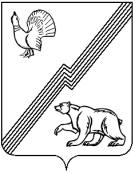 АДМИНИСТРАЦИЯ ГОРОДА ЮГОРСКАХанты-Мансийского автономного округа – Югры ПОСТАНОВЛЕНИЕот  13 марта 2019 года 										№ 515Об утверждении Межведомственного плана по реализации Концепции поддержки и развития чтения на территории города Югорска в 2019 годуВо исполнение постановления Правительства Ханты-Мансийского автономного             округа – Югры от 19.01.2018 № 11-п «О Концепции поддержки и развития чтения                       в Ханты-Мансийском автономном округе – Югре на 2018-2025 годы», муниципальной программы  города Югорска «Культурное пространство», утвержденной постановлением администрации города Югорска от 30.10.2018 № 3001, в целях создания условий                               для продвижения книги и чтения, межведомственной координации ресурсов и взаимодействия при реализации проектов в сфере развития поддержки детского, молодежного, семейного чтения, развития добровольческого движения в сфере библиотечного дела, сохранения культурных и национальных традиций города:Утвердить Межведомственный план по реализации Концепции поддержки                       и развития чтения на территории города Югорска на 2019 год (далее – Межведомственный план) (приложение).Управлению внутренней политики и общественных связей администрации города Югорска (А.Н. Шибанов) организовать информационное сопровождение реализации мероприятий Межведомственного плана.Управлению культуры администрации города Югорска (Н.Н. Нестерова) обеспечить контроль за реализацией Межведомственного плана.Глава города Югорска                                			                                А.В. БородкинПриложениек постановлениюадминистрации города Югорскаот   13 марта 2019 года   №  515Межведомственный планпо реализации Концепции поддержки и развития чтения на территории города Югорска в 2019 году* Мероприятия из Плана мероприятий по реализации Концепции поддержки и развития чтения в Ханты-Мансийском автономном округе – Югре на 2018-2025 годы (Приложение 2 к постановлению Правительства Ханты-Мансийского автономного округа – Югры от 19.01.2018 № 11-п). № п/пНаименование мероприятияСроки проведенияМесто проведенияОтветственные исполнители/соисполнителиПроведение региональной акции по дарению книг новорожденным «Подрастаю с книжкой я»*Проведение региональной акции по дарению книг новорожденным «Подрастаю с книжкой я»*Проведение региональной акции по дарению книг новорожденным «Подрастаю с книжкой я»*Проведение региональной акции по дарению книг новорожденным «Подрастаю с книжкой я»*Проведение региональной акции по дарению книг новорожденным «Подрастаю с книжкой я»*1Акция по дарению книг новорожденным «Подрастаю с книжкой я»Март-апрельЦентральные улицы города,здание бюджетного учрежденияХанты-Мансийского автономного округа - Югры  «Центральная городская больница»Муниципальное бюджетное учреждение «Централизованная библиотечная система  г.Югорска», волонтеры городаСоздание и поддержка сайтов в сети Интернет, аккаунтов в социальных сетях, посвященных чтению и литературе, проведение литературных и читательских акций, развитие системы электронных ресурсов по литературному краеведению («Югра литературная» и другие)*Создание и поддержка сайтов в сети Интернет, аккаунтов в социальных сетях, посвященных чтению и литературе, проведение литературных и читательских акций, развитие системы электронных ресурсов по литературному краеведению («Югра литературная» и другие)*Создание и поддержка сайтов в сети Интернет, аккаунтов в социальных сетях, посвященных чтению и литературе, проведение литературных и читательских акций, развитие системы электронных ресурсов по литературному краеведению («Югра литературная» и другие)*Создание и поддержка сайтов в сети Интернет, аккаунтов в социальных сетях, посвященных чтению и литературе, проведение литературных и читательских акций, развитие системы электронных ресурсов по литературному краеведению («Югра литературная» и другие)*Создание и поддержка сайтов в сети Интернет, аккаунтов в социальных сетях, посвященных чтению и литературе, проведение литературных и читательских акций, развитие системы электронных ресурсов по литературному краеведению («Югра литературная» и другие)*2Актуализация информации на сайте МБУ «Централизованная библиотечная система  г. Югорска»,в социальных сетях «ВКонтакте», «Одноклассники», «Инстаграм»(группа «Библиотеки Югорска»)В течение годаИнтернет-ресурсы МБУ «ЦБС г.Югорска»сайт:  http://bibl-ugorsk.ru/ВКонтакте:  https://vk.com/id398252485Одноклассники:https://ok.ru/feedInstagramInstagram:https:www.instagram.com/biblioteka_yugorsk/Муниципальное бюджетное учреждение «Централизованная библиотечная системаг. Югорска»3Культурно-просветительский проект «Земляки»В течение годаИнтернет-ресурсы МБУ «ЦБС г.Югорска»сайт:  http://bibl-ugorsk.ru/ВКонтакте:  https://vk.com/id398252485Одноклассники:https://ok.ru/feedInstagramInstagram:https:www.instagram.com/biblioteka_yugorsk/Муниципальное бюджетное учреждение «Централизованная библиотечная система  г.Югорска», волонтеры города, местная общественная организация «Литературно-творческое объединение г. Югорска «Элегия»(по согласованию)4Web-проект «Книжная кругосветка»МартИнтернет-ресурсы МБУ «ЦБС г.Югорска»сайт:  http://bibl-ugorsk.ru/ВКонтакте:  https://vk.com/id398252485Муниципальное бюджетное учреждение «Централизованная библиотечная система  г.Югорска»Проведение региональных и муниципальных книжных выставок(«Югорика», «Книга года» и другие)*Проведение региональных и муниципальных книжных выставок(«Югорика», «Книга года» и другие)*Проведение региональных и муниципальных книжных выставок(«Югорика», «Книга года» и другие)*Проведение региональных и муниципальных книжных выставок(«Югорика», «Книга года» и другие)*Проведение региональных и муниципальных книжных выставок(«Югорика», «Книга года» и другие)*5Открытая городская выставка «Литературный хит-парад»МайЗдание муниципального бюджетного учреждения «Централизованная библиотечная система  г.Югорска»Муниципальное бюджетное учреждение «Централизованная библиотечная система  г.Югорска»,  местная общественная организация «Литературно-творческое объединение г. Югорска «Элегия»(по согласованию), школьные библиотеки, частные книготорговые организации1.4. Поддержка деятельности литературных объединений (заключение соглашений о взаимодействии, информационное сопровождение, публикация произведений в интернет-пространстве и другое)*1.4. Поддержка деятельности литературных объединений (заключение соглашений о взаимодействии, информационное сопровождение, публикация произведений в интернет-пространстве и другое)*1.4. Поддержка деятельности литературных объединений (заключение соглашений о взаимодействии, информационное сопровождение, публикация произведений в интернет-пространстве и другое)*1.4. Поддержка деятельности литературных объединений (заключение соглашений о взаимодействии, информационное сопровождение, публикация произведений в интернет-пространстве и другое)*1.4. Поддержка деятельности литературных объединений (заключение соглашений о взаимодействии, информационное сопровождение, публикация произведений в интернет-пространстве и другое)*6Информационно-просветительский проект«Читаю о Югре»Январь-мартЗдание муниципального бюджетного учреждения «Централизованная библиотечная система  г. Югорска»Муниципальное бюджетное учреждение «Централизованная библиотечная система  г.Югорска»,   местная общественная организация «Литературно-творческое объединение г. Югорска «Элегия»(по согласованию), Управление образования администрации города Югорска7Информационно-краеведческий проект «Этномир Югры»В течение годаЗдание муниципального бюджетного учреждения «Централизованная библиотечная система  г. Югорска»Муниципальное бюджетное учреждение «Централизованная библиотечная система  г.Югорска», местная общественная организация «Литературно-творческое объединение г. Югорска «Элегия»(по согласованию), национальные общественные организации1.5. Реализация проектов по поддержке и развитию чтения с привлечением волонтеров «акция-выставка «Рождественский книговорот», проект «Волонтеры-библиотекам» и другие)*1.5. Реализация проектов по поддержке и развитию чтения с привлечением волонтеров «акция-выставка «Рождественский книговорот», проект «Волонтеры-библиотекам» и другие)*1.5. Реализация проектов по поддержке и развитию чтения с привлечением волонтеров «акция-выставка «Рождественский книговорот», проект «Волонтеры-библиотекам» и другие)*1.5. Реализация проектов по поддержке и развитию чтения с привлечением волонтеров «акция-выставка «Рождественский книговорот», проект «Волонтеры-библиотекам» и другие)*1.5. Реализация проектов по поддержке и развитию чтения с привлечением волонтеров «акция-выставка «Рождественский книговорот», проект «Волонтеры-библиотекам» и другие)*8Проект «Медиа-волонтеры библиотеки» –В течение годаЗдание муниципального бюджетного учреждения «Централизованная библиотечная система  г. Югорска»Муниципальное бюджетное учреждение «Централизованная библиотечная система  г. Югорска»9Проект «Остров доброты» по библиотечному обслуживанию детей с ограниченными возможностями здоровья, в том числе детей с расстройством аутистического спектра и другими ментальными отклонениямиВ течение годаЗдание муниципального бюджетного учреждения «Централизованная библиотечная система  г. Югорска», обслуживание на домуМуниципальное бюджетное учреждение «Централизованная библиотечная система  г. Югорска»,бюджетное учреждение Ханты-Мансийского автономного округа - Югры   «Советский реабилитационный центр для детей и подростков с ограниченными возможностями»(по согласованию)1.6. Участие во всероссийских и международных акциях (Неделя детской и юношеской книги, «Библионочь», «Ночь искусств», Пушкинский день России, «Дарите книги с любовью», «Тотальный диктант», Всемирный день чтения вслух, чемпионат по чтению вслух «Открой рот», «Читайте с нами» и другие)*1.6. Участие во всероссийских и международных акциях (Неделя детской и юношеской книги, «Библионочь», «Ночь искусств», Пушкинский день России, «Дарите книги с любовью», «Тотальный диктант», Всемирный день чтения вслух, чемпионат по чтению вслух «Открой рот», «Читайте с нами» и другие)*1.6. Участие во всероссийских и международных акциях (Неделя детской и юношеской книги, «Библионочь», «Ночь искусств», Пушкинский день России, «Дарите книги с любовью», «Тотальный диктант», Всемирный день чтения вслух, чемпионат по чтению вслух «Открой рот», «Читайте с нами» и другие)*1.6. Участие во всероссийских и международных акциях (Неделя детской и юношеской книги, «Библионочь», «Ночь искусств», Пушкинский день России, «Дарите книги с любовью», «Тотальный диктант», Всемирный день чтения вслух, чемпионат по чтению вслух «Открой рот», «Читайте с нами» и другие)*1.6. Участие во всероссийских и международных акциях (Неделя детской и юношеской книги, «Библионочь», «Ночь искусств», Пушкинский день России, «Дарите книги с любовью», «Тотальный диктант», Всемирный день чтения вслух, чемпионат по чтению вслух «Открой рот», «Читайте с нами» и другие)*10Общероссийская акция «Дарите книгис любовью»ФевральМуниципальное бюджетное учреждение «Централизованная библиотечная система  г.  Югорска»Муниципальное бюджетное учреждение «Централизованная библиотечная система  г. Югорска», предприятия и учреждения города, учреждения социального обслуживания населения11Booking-акция для детей с ограниченными возможностями здоровья  «Книга в подарок»В течение годаЗдание муниципального бюджетного учреждения «Централизованная библиотечная система  г. Югорска»Муниципальное бюджетное учреждение «Централизованная библиотечная система  г. Югорска»,бюджетное учреждение Ханты-Мансийского автономного округа - Югры   «Советский реабилитационный центр для детей и подростков с ограниченными возможностями»(по согласованию)12Неделя детской и юношеской книги «Книжная радуга детства»МартЗдание муниципального бюджетного учреждения «Централизованная библиотечная система  г. Югорска»Муниципальное бюджетное учреждение «Централизованная библиотечная система  г.Югорска», Управление образования администрации города Югорска, местная общественная организация «Литературно-творческое объединение г. Югорска «Элегия»(по согласованию)13Всемирный день чтения вслухМартЗдание муниципального бюджетного учреждения «Централизованная библиотечная система  г. Югорска»Муниципальное бюджетное учреждение «Централизованная библиотечная система  г.Югорска», волонтеры города14Социально-культурная акция «Библионочь в Югорске»АпрельЗдание муниципального бюджетного учреждения «Централизованная библиотечная система  г. Югорска»Муниципальное бюджетное учреждение «Централизованная библиотечная система  г.Югорска», предприятия и учреждения города, учреждения культуры,  местная общественная организация «Литературно-творческое объединение      г. Югорска «Элегия»(по согласованию), волонтеры города15«Ночь искусствв библиотеках Югорска»НоябрьЗдание муниципального бюджетного учреждения «Централизованная библиотечная система  г. Югорска»Муниципальное бюджетное учреждение «Централизованная библиотечная система  г.Югорска», учреждения культуры,  местная общественная организация «Литературно-творческое объединение г. Югорска «Элегия»(по согласованию)1.7. Проведение ежегодной региональной читательской конференции «Югра читает»*1.7. Проведение ежегодной региональной читательской конференции «Югра читает»*1.7. Проведение ежегодной региональной читательской конференции «Югра читает»*1.7. Проведение ежегодной региональной читательской конференции «Югра читает»*1.7. Проведение ежегодной региональной читательской конференции «Югра читает»*16Муниципальный этап читательской конференции «Югра читает»Октябрь-ноябрьЗдание муниципального бюджетного учреждения «Централизованная библиотечная система  г. Югорска»Муниципальное бюджетное учреждение «Централизованная библиотечная система  г. Югорска», местная общественная организация «Литературно-творческое объединение г. Югорска «Элегия»(по согласованию)1.8. Реализация культурно-просветительских проектов на основе ресурсов Президентской библиотеки им. Б.Н. Ельцина (кукольные спектакли для детей, цикл бесед «Классики русской литературы в электронной коллекции Президентской библиотеки» и другие)*1.8. Реализация культурно-просветительских проектов на основе ресурсов Президентской библиотеки им. Б.Н. Ельцина (кукольные спектакли для детей, цикл бесед «Классики русской литературы в электронной коллекции Президентской библиотеки» и другие)*1.8. Реализация культурно-просветительских проектов на основе ресурсов Президентской библиотеки им. Б.Н. Ельцина (кукольные спектакли для детей, цикл бесед «Классики русской литературы в электронной коллекции Президентской библиотеки» и другие)*1.8. Реализация культурно-просветительских проектов на основе ресурсов Президентской библиотеки им. Б.Н. Ельцина (кукольные спектакли для детей, цикл бесед «Классики русской литературы в электронной коллекции Президентской библиотеки» и другие)*1.8. Реализация культурно-просветительских проектов на основе ресурсов Президентской библиотеки им. Б.Н. Ельцина (кукольные спектакли для детей, цикл бесед «Классики русской литературы в электронной коллекции Президентской библиотеки» и другие)*17Проект«Югорск - территория электронного чтения»В течение годаЗдание муниципального бюджетного учреждения «Централизованная библиотечная система  г.Югорска»Муниципальное бюджетное учреждение «Централизованная библиотечная система  г.Югорска», Управление образования администрации города Югорска18Проект «Югорская лига знаний». Цикл олимпиад и интеллектуальных конкурсов с использованием ресурсов Президентской библиотекиВ течение годаЗдание муниципального бюджетного учреждения «Централизованная библиотечная система  г. Югорска»Муниципальное бюджетное учреждение «Централизованная библиотечная система  г. Югорска», Управление образования администрации города Югорска1.9. Проведение региональных и зональных мероприятий (фестиваль «Читающая Югра»с региональным флешмобом «Читаем Пушкина», фестиваль детской и юношеской книги,«Большое чтение на 60-й параллели» и другие)*1.9. Проведение региональных и зональных мероприятий (фестиваль «Читающая Югра»с региональным флешмобом «Читаем Пушкина», фестиваль детской и юношеской книги,«Большое чтение на 60-й параллели» и другие)*1.9. Проведение региональных и зональных мероприятий (фестиваль «Читающая Югра»с региональным флешмобом «Читаем Пушкина», фестиваль детской и юношеской книги,«Большое чтение на 60-й параллели» и другие)*1.9. Проведение региональных и зональных мероприятий (фестиваль «Читающая Югра»с региональным флешмобом «Читаем Пушкина», фестиваль детской и юношеской книги,«Большое чтение на 60-й параллели» и другие)*1.9. Проведение региональных и зональных мероприятий (фестиваль «Читающая Югра»с региональным флешмобом «Читаем Пушкина», фестиваль детской и юношеской книги,«Большое чтение на 60-й параллели» и другие)*19Городской фестиваль «Жемчужина русской культуры», посвященный Дням русской культуры и Дню рождения А.С. Пушкина (в рамках фестиваля «Читающая Югра»)ИюньЗдание муниципального бюджетного учреждения «Централизованная библиотечная система  г. Югорска», центральные улицы городаМуниципальное бюджетное учреждение «Централизованная библиотечная система  г. Югорска», волонтеры города, учреждения культуры,  местная общественная организация «Литературно-творческое объединение г. Югорска «Элегия»(по согласованию), общественные организации, индивидуальные предприниматели, предприятия и учреждения города20Флешмоб «Читаем Пушкина»ИюньЗдание муниципального бюджетного учреждения «Централизованная библиотечная система  г. Югорска»Муниципальное бюджетное учреждение «Централизованная библиотечная система  г. Югорска», волонтеры города21Единый день чтения в Югре – ноябрь 2019 г.НоябрьЗдание муниципального бюджетного учреждения «Централизованная библиотечная система  г. Югорска»Муниципальное бюджетное учреждение «Централизованная библиотечная система  г. Югорска»1.10.Организация рекламы чтения и доступа к книгам в транспорте и общественных местах1.10.Организация рекламы чтения и доступа к книгам в транспорте и общественных местах1.10.Организация рекламы чтения и доступа к книгам в транспорте и общественных местах1.10.Организация рекламы чтения и доступа к книгам в транспорте и общественных местах1.10.Организация рекламы чтения и доступа к книгам в транспорте и общественных местах22Размещение наружной социальной рекламы, посвященной продвижению книги и чтения, в подземном переходе (10 клик-рамок размером 70х100 см)В течение годаПодземный переходМуниципальное бюджетное учреждение «Централизованная библиотечная система  г. Югорска»1.11. Проведение Инклюзивного фестиваля чтения*1.11. Проведение Инклюзивного фестиваля чтения*1.11. Проведение Инклюзивного фестиваля чтения*1.11. Проведение Инклюзивного фестиваля чтения*1.11. Проведение Инклюзивного фестиваля чтения*23Городской фестиваль художественного чтения  «Живое слово»Октябрь-ноябрьЗдание муниципального бюджетного учреждения «Централизованная библиотечная система  г. Югорска»Муниципальное бюджетное учреждение «Централизованная библиотечная система  г. Югорска», Управление образования администрации города Югорска1.12. Организация и проведение регионального конкурса «Самый читающий муниципалитет Югры»*1.12. Организация и проведение регионального конкурса «Самый читающий муниципалитет Югры»*1.12. Организация и проведение регионального конкурса «Самый читающий муниципалитет Югры»*1.12. Организация и проведение регионального конкурса «Самый читающий муниципалитет Югры»*1.12. Организация и проведение регионального конкурса «Самый читающий муниципалитет Югры»*24Региональный конкурс «Самый читающий муниципалитет Югры»В течение годаЗаочное участиеМуниципальное бюджетное учреждение «Централизованная библиотечная система  г. Югорска»1.13. Реализация проектов по поддержке и развитию чтения среди мигрантов*1.13. Реализация проектов по поддержке и развитию чтения среди мигрантов*1.13. Реализация проектов по поддержке и развитию чтения среди мигрантов*1.13. Реализация проектов по поддержке и развитию чтения среди мигрантов*1.13. Реализация проектов по поддержке и развитию чтения среди мигрантов*25Проект «Социально-культурная адаптация мигрантов в социально-культурное пространство города Югорска»В течение годаЗдание муниципального бюджетного учреждения «Централизованная библиотечная система  г. Югорска»Муниципальное бюджетное учреждение «Централизованная библиотечная система  г. Югорска», управление федеральной миграционной службой по г. Югорску(по согласованию), национальные общественные организации1.14. Проведение региональной конференции по вопросам развития и поддержки чтения«Чтение в Югре»*1.14. Проведение региональной конференции по вопросам развития и поддержки чтения«Чтение в Югре»*1.14. Проведение региональной конференции по вопросам развития и поддержки чтения«Чтение в Югре»*1.14. Проведение региональной конференции по вопросам развития и поддержки чтения«Чтение в Югре»*1.14. Проведение региональной конференции по вопросам развития и поддержки чтения«Чтение в Югре»*26Участие  в региональной конференции по вопросам развития и поддержки чтения «Чтение в Югре»Второе полугодиеЗдание бюджетного учреждения Ханты-Мансийского автономного округа - Югры «Государственная библиотека Югры»Муниципальное бюджетное учреждение «Централизованная библиотечная система  г. Югорска»,  местная общественная организация «Литературно-творческое объединение г. Югорска «Элегия»(по согласованию)1.15. Проведение мероприятий, направленных на поддержку начинающих писателей и литературного одаренных детей (семинары, литературный конкурс «Слоwwwо», конкурс мансийской писательницы А.М. Коньковой и др.)*1.15. Проведение мероприятий, направленных на поддержку начинающих писателей и литературного одаренных детей (семинары, литературный конкурс «Слоwwwо», конкурс мансийской писательницы А.М. Коньковой и др.)*1.15. Проведение мероприятий, направленных на поддержку начинающих писателей и литературного одаренных детей (семинары, литературный конкурс «Слоwwwо», конкурс мансийской писательницы А.М. Коньковой и др.)*1.15. Проведение мероприятий, направленных на поддержку начинающих писателей и литературного одаренных детей (семинары, литературный конкурс «Слоwwwо», конкурс мансийской писательницы А.М. Коньковой и др.)*1.15. Проведение мероприятий, направленных на поддержку начинающих писателей и литературного одаренных детей (семинары, литературный конкурс «Слоwwwо», конкурс мансийской писательницы А.М. Коньковой и др.)*27Конкурс мансийской писательницы А.М. Коньковой и др.Март-майЗаочное участиеМуниципальное бюджетное учреждение «Централизованная библиотечная система  г. Югорска»1.16. Проведение регионального конкурса социальной рекламы, буктрейлеров и видеосюжетов«Читают все!»*1.16. Проведение регионального конкурса социальной рекламы, буктрейлеров и видеосюжетов«Читают все!»*1.16. Проведение регионального конкурса социальной рекламы, буктрейлеров и видеосюжетов«Читают все!»*1.16. Проведение регионального конкурса социальной рекламы, буктрейлеров и видеосюжетов«Читают все!»*1.16. Проведение регионального конкурса социальной рекламы, буктрейлеров и видеосюжетов«Читают все!»*28Региональный конкурс социальной рекламы, буктрейлеров  и видеосюжетов «Читают все!»В течение годаЗаочное участиеМуниципальное бюджетное учреждение «Централизованная библиотечная система  г.Югорска»,  местная общественная организация литературно-творческое объединение г. Югорска «Элегия»(по согласованию)1.17. Создание региональных медиапроектов «Театр у микрофона», «Книжный шкаф – ТВ»*1.17. Создание региональных медиапроектов «Театр у микрофона», «Книжный шкаф – ТВ»*1.17. Создание региональных медиапроектов «Театр у микрофона», «Книжный шкаф – ТВ»*1.17. Создание региональных медиапроектов «Театр у микрофона», «Книжный шкаф – ТВ»*1.17. Создание региональных медиапроектов «Театр у микрофона», «Книжный шкаф – ТВ»*29Городской фестиваль театрализованных мини-постановок по произведениям современных детских авторов «Театральные веснушки»Январь – мартЗдание муниципального бюджетного учреждения «Централизованная библиотечная система  г. Югорска»Муниципальное бюджетное учреждение «Централизованная библиотечная система  г. Югорска»,  учреждения культуры, Управление образования администрации города Югорска1.18.Реализация конкурсов для детей и молодежи по родным языкам и конкурсов чтецов на родных языках коренных малочисленных народов Севера*1.18.Реализация конкурсов для детей и молодежи по родным языкам и конкурсов чтецов на родных языках коренных малочисленных народов Севера*1.18.Реализация конкурсов для детей и молодежи по родным языкам и конкурсов чтецов на родных языках коренных малочисленных народов Севера*1.18.Реализация конкурсов для детей и молодежи по родным языкам и конкурсов чтецов на родных языках коренных малочисленных народов Севера*1.18.Реализация конкурсов для детей и молодежи по родным языкам и конкурсов чтецов на родных языках коренных малочисленных народов Севера*30Фестиваль любителей татарской поэзии «Тукаевские чтения»МартЗдание муниципального бюджетного учреждения дополнительного образования «Детско-юношеский центр «Прометей»Муниципальное бюджетное учреждение дополнительного образования «Детско-юношеский центр «Прометей»31Конкурс художественного чтения на родном языкеНоябрьЗдание муниципального бюджетного учреждения дополнительного образования «Детско-юношеский центр «Прометей»Муниципальное бюджетное учреждение дополнительного образования «Детско-юношеский центр «Прометей»,национальные общественные организации1.19. Разработка и реализация литературных программ внеурочной деятельности в театрах, домах культуры, музеях, библиотеках, образовательных организациях («Живая классика»,«Уроки литературы» и другие)*1.19. Разработка и реализация литературных программ внеурочной деятельности в театрах, домах культуры, музеях, библиотеках, образовательных организациях («Живая классика»,«Уроки литературы» и другие)*1.19. Разработка и реализация литературных программ внеурочной деятельности в театрах, домах культуры, музеях, библиотеках, образовательных организациях («Живая классика»,«Уроки литературы» и другие)*1.19. Разработка и реализация литературных программ внеурочной деятельности в театрах, домах культуры, музеях, библиотеках, образовательных организациях («Живая классика»,«Уроки литературы» и другие)*1.19. Разработка и реализация литературных программ внеурочной деятельности в театрах, домах культуры, музеях, библиотеках, образовательных организациях («Живая классика»,«Уроки литературы» и другие)*32Международный конкурс чтецов «Живая классика»Февраль-мартОбщеобразовательные учрежденияУправление образования администрации города Югорска